TC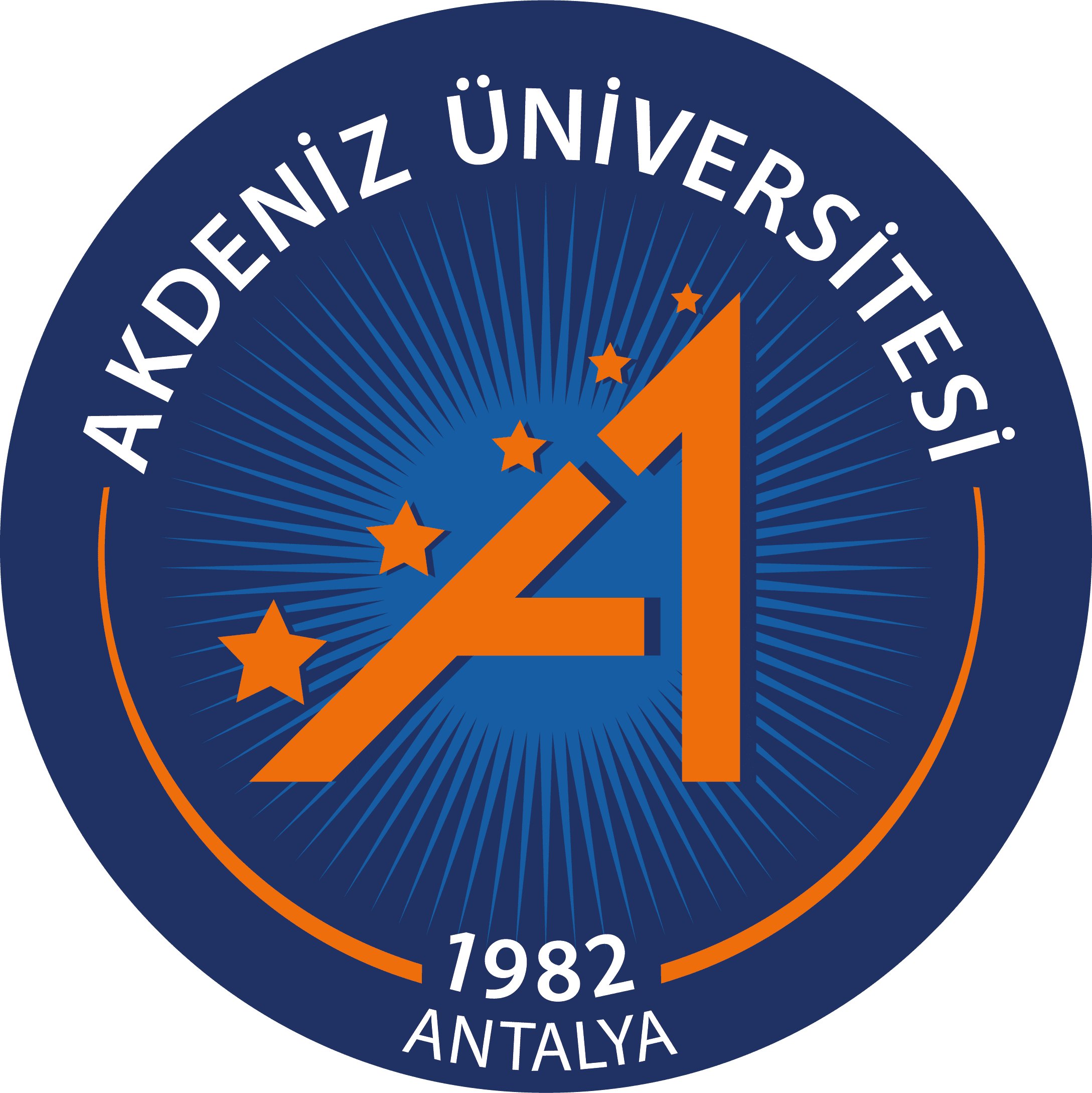 AKDENİZ ÜNİVERSİTESİ
GÜZEL SANATLAR ENSTİTÜSÜTCAKDENİZ ÜNİVERSİTESİ
GÜZEL SANATLAR ENSTİTÜSÜSNV 202DOKTORA MÜZİK ANABİLİM DALI MÜLAKAT SINAVI JÜRİ TOPLANTI TUTANAĞI Sınav TarihiSınav YeriSınav Jürisi saat … de ……  binasında toplanmış, saat ….  yapılacak olan sınavın aşağıda belirtilen şekilde olmasını belirleyerek;Adaylara  sınav esnasında performans yaptırılmasına;Yaptırılacak olan müzikal performansların daha önce belirlenmiş olan  ….   Olarak belirlenmesine;Sınav süresinin ……… (……) dakika olmasına; bu sürenin adaya sınav başlamadan bildirilmesine;Üyelerin tekil olarak adayın her soruya verdiği yanıtları ayrı ayrı notlandırmasına,  yapılan notlandırmanın değerlendirme tablosuna işlenmesine ve bunun imza altına alınmasına;Yapılan notlandırmaların genel bir tablo içine alınarak “aritmetik ortalama” ile sonucun belirlenmesine ve bu sonucun jüri tarafından imza altına alınarak kesinleştirilmesine;OYBİRLİĞİ ile karar vermiştir……………………….Jüri Başkanı………………..                          ……………………..                          ………………………    ………………..                          ……………………..                          ………………………  